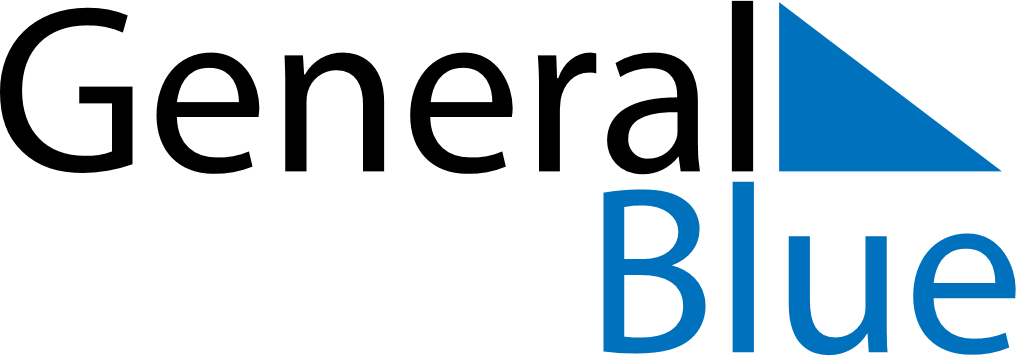 March 2021March 2021March 2021March 2021Saint BarthelemySaint BarthelemySaint BarthelemySundayMondayTuesdayWednesdayThursdayFridayFridaySaturday123455678910111212131415161718191920Laetare Sunday212223242526262728293031